Анна Федоровна КлещеваПреподаватель ГБПОУ «РЖТ»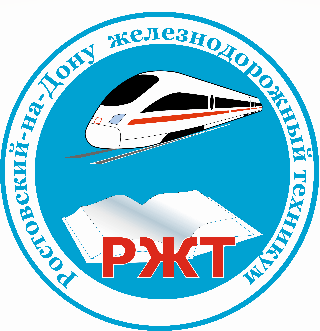 Классный час на тему: «Урок науки и технологий».Цель: способствовать формированию представлений о развитии науки, технологий, профессиях и их значимости в жизни человека и общества.Задачи: Личностные: Формирование познавательной культуры, понимание необходимости получения знаний, формирование адекватной оценки собственных достижений и возможностей.Регулятивные: Умение организовать самостоятельно выполнение заданий, оценивать правильность выполнения работы, рефлексию своей деятельности.Коммуникативные: Тренировать умение грамотно выражать свои мысли, взаимодействовать с коллективом.Методы и приемы: игра, беседа, рефлексия, самоанализ.- 1 сентября – это праздник знаний, потому что с этого дня начинается новая ступень в жизни каждого, кто учится: школьник, студент, аспирант и для тех, кто учит, открываются новые знания, новые горизонты! Знания открывают мир, дают уверенность в своих силах, помогают найти свое предназначение в жизни.-  1 сентября как День Знаний считается международным праздником.  Знаете ли вы в какой день отмечается этот праздник в других странах? (Ответы детей) - В Японии первый звонок звенит в апреле, а последний – в марте следующего года. В США вообще нет четко установленной даты первого дня нового учебного года. Дату определяет каждый образовательный округ: получается, что американские дети из разных штатов идут в школу в разные дни – кто-то в конце июля, кто-то в августе, а кто-то и в сентябре. В Австралии учебный год начинается в феврале, а в Германии – в середине октября.- В Голландии, Норвегии и Швеции дети проучились уже целый месяц – они пошли в школу 1 августа. В Индии учебный год начался 1 апреля. В Австралии ученики вновь садятся за парты 1 января. - Самое ценное сокровище, которое есть у человека – это, те знания, которые он получил в течение жизни. Эти знания мы постепенно получаем в школе.- Надеюсь, за время летних каникул вы не забыли названия школьных предметов. сейчас проверим.  Перед вами черный ящик, в нем записки со словами, по которым вам нужно угадать школьный предмет. Черный ящик Задача, цифра, умножение, уравнение, многоугольник – математикаПредложение, суффикс, слово, запятая, правило – русский языкНота, скрипичный ключ, песня, ритм, темп – музыкаСтихотворение, троекратный повтор, сочинение, автор – литератураБег, лыжи, разминка, соревнования, свисток – физкультураЦветок, ДНК, популяция - биологияКарандаши, кисти, альбом, резинка – ИЗО	Пластилин, бумага, клей, ножницы – технологияПробирка, вода, колба – химияГлобус, карта, река – география Космос, звезда, планета – астрономия Бумага, линейка, транспортир – черчение Рычаг, скорость, энергия – физикаПрограмма, файл, курсор – информатикаДата, карта, событие - историяЗаконы, общение, правила – обществознание- Хорошо, названия предметов вы помните, а знаете ли вы какое слово объединяет все эти общеобразовательные предметы? (Наука)- В нашей стране каждый год имеет свое тематическое название. 2021г – это год? (ответы студентов) - Что такое наука?- Какую роль в нашей жизни играет наука? -В нашей стране, когда отмечают День российской науки? (8 февраля)(Ответы студентов) - Как Вы поняли, о чем сегодня пойдет речь на нашем уроке? (ответы студентов)- правильно, мы поговорим о науке, открытиях, технологиях и профессиях.-Когда человек впервые сталкивается с наукой, научными открытиями?- Какие научные открытия вы знаете?(Ответы студентов)-Научные открытия наблюдаем мы и сейчас.Планируется, что в 2021 году широко войдет в нашу жизнь 5G, сеть пятого поколения. Апробация версий уже запущена в России, Корее, Швейцарии. Станет надежнее передача виртуальных данных, возрастет скорость соединений. Беспилотники с солнечными батареями обеспечат скорость интернета, в 40 раз превышающую текущую. Компания Google стремительно движется к этой цели. Сотрудники новосибирского государственного научного центра вирусных биотехнологий (ГНЦ ВБ) «Вектор» Роспотребнадзора успешно завершили работу над уникальной вакциной для профилактики лихорадки Эбола. Препарат под названием «ЭпиВакЭбола» был зарегистрирован в марте 2018 года и разрешен для использования в лечебно–профилактических учреждениях. Первая в мире вакцина от коронавируса была зарегистрирована в России - она получила название "Спутник V". Сделан очень важный шаг для нашей страны и вообще для всего мира, заявил президент Владимир Путин. — Вот интересно, кем сейчас мечтают стать первоклассники, когда вырастут? Есть такие, кто еще хочет стать врачом и учителем, и даже космонавтом. А вот мечтает ли кто-то заниматься наукой... прям чтобы настоящей наукой Наукой?! Конечно же, есть такие! Вот некоторые из них...- А какие ученые известны вам? (ответы студентов)- Давайте познакомимся с некоторыми интересными профессиями. Гринкипер – если делать дословный перевод с английского языка - greenkeeper, то эта профессия означает «хранитель зелени». В обязанности этого специалиста входит поддержание в должном состоянии спортивных газонов, которые используются для игры в регби, бейсбол или футбол.Дегустатор корма для животныхДля контроля качества и безопасности специализированное питание для животных проходит дегустацию человеком. В год за рубежом на такой работе можно заработать до 24,5 тысяч долларов. Важно обладать развитыми вкусовыми рецепторами, готовностью проверять такие продукты и высшим образованием в сферах ветеринарии, биологии или пищевой промышленности.Палеонтолог – очень редкая профессия и несколько «не от мира сего». Многие выдающиеся палеонтологи, вероятно, вполне комфортно чувствовали бы себя в болотах девонского периода или в хвойных лесах – карбонового. Кстати, самыми древними палеонтологами можно назвать китайских умельцев, еще три тысячи лет тому назад они добывали кости и зубы окаменелых динозавров и считали свои находки доказательством существования драконов. Пастижер – от французского postiche, т.е. накладные волосы – тот, кто изготавливает парики, бакенбарды, усы, бороды, косы, ресницы. Чаще всего этот человек выполняет всю свою работу на заказ. Иногда работу пастижером совмещают с гримированием. Осериватель – тот, кто управляет станком, который наносит серу на спички. Эта профессия существует на заводах по производству спичек. В последнее время эта профессия относится к отряду «вымирающих», в связи с появлением зажигалок.Трамбовщик – это очень молодая профессия – она появилась с развитием метро и возросшим потоком пассажиров. В обязанность этого специалиста входит помощь людям при вхождении в переполненный вагон метро. В Москве этих профессионалов еще нет, зато на востоке, особенно в Японии, обладателей этой профессии немало, кстати, на Украине, в столице – в Киеве трамбовщики уже стали осваиваться. Отличительная особенность японских трамбовщиков – белоснежные перчатки :) Переворачиватель пингвинов – специалисты этой сферы живут только Антарктике около аэродрома. Напрасно вы думаете, что птичек идет переворачивать тот, кто вытянул короткую соломинку, тут все серьезно. Сами пингвины никогда не падают на спину – только на живот, но так как эти животные очень любопытны, то они любят прогуливаться около аэродрома. Естественно, что когда пролетает вертолет, то они задирают вверх голову и, не удерживая равновесие, шлепаются на спину. Встать они, бедняжки, уже не смогут, поэтому их надо переворачивать.Оператор для определения пола цыплят – очень важная профессия, заключающаяся в определении пола птенцов в момент, когда их возраст составляет 1 сутки, т.к. от этого зависит рацион птичек, а также условия их выращивания.- Раз уж мы говорим сегодня про открытия, гаджеты, я предлагаю вам придумать свое изобретение и изобразить его на листах. (под музыку выполняют задание, затем рассказывают о своих изобретениях)Подведение итогов - Что же такое наука?- Для чего она нужна людям? А лично вам?- Что нового вы узнали? Что вам было уже знакомо, а что удивило?- А сами бы хотели заниматься наукой? Делать научные открытия?- А кем бы вы хотели стать по профессии?  Запишите на листочках свои цели, и мы отправим их в «капсулу времени». - Я надеюсь, что мы с вами на сегодняшнем занятии убедились в том, что Наука — это сила! И мы должны сказать спасибо научному прогрессу, должны сами стремиться внести свой вклад в развитие отечественной науки и техники. В завершении предлагаю вам посмотреть видео с новейшими изобретениями. - Успехов в Новом учебном году! До встречи.Приложение Задача, цифра, уравнение, многоугольник Предложение, суффикс, запятая, правило Нота, скрипичный ключ, песня, ритм, темп Стихотворение, троекратный повтор, сочинение, автор Бег, лыжи, разминка, соревнования, свисток Цветок, ДНК, популяция Карандаши, кисти, альбом, резинка Пластилин, бумага, клей, ножницы Пробирка, вода, колба Глобус, карта, река  Космос, звезда, планета Бумага, линейка, транспортир  Рычаг, скорость, энергия Программа, файл, курсор Дата, карта, событиеЗаконы, общение, права